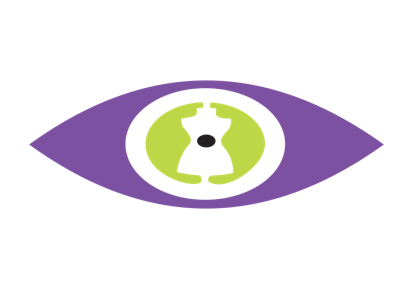 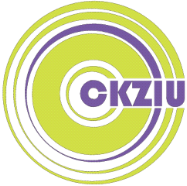 	Karta zgłoszenia uczestników na	VII Ogólnopolski Konkurs „Młody mistrz fryzjerstwa”Nazwa szkoły ....................................................................................................Adres:.................................................................................................................Telefon:..............................................................................................................Liczba uczestników:...........................................................................................Imię i nazwisko ucznia:1..........................................................................................................................2.........................................................................................................................3 …………………………………………………………………………………Imię i nazwisko opiekuna szkoły: .............................................Kartę zgłoszenia wraz z oświadczeniem należy przesłać najpóźniej do 28 lutego 2022r.	........................................................	/podpis dyrektora/